GibraltarGibraltarGibraltarGibraltarApril 2023April 2023April 2023April 2023SundayMondayTuesdayWednesdayThursdayFridaySaturday12345678Good Friday9101112131415Easter SundayEaster Monday1617181920212223242526272829Workers Memorial Day30NOTES: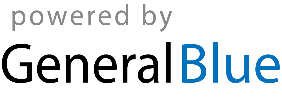 